平素よりジェクサー・フィットネス＆スパ上野を、ご利用いただきまして誠にありがとうございます。この度、JR上野駅ホームsuicaゲートにつきまして、会員の皆様の利便性向上のため運用いたして参りましたが、契約満了及び利用者の低稼働により終了させていただくことになりました。ご利用の皆様には大変ご迷惑をお掛けいたしますが、何卒、ご理解の程、よろしくお願い申し上げます。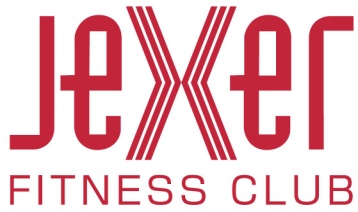 今後とも、ジェクサー・フィットネス＆スパ上野をご愛顧の程、よろしくお願い申し上げます。終了日：2024年1月31日(水)以降については、正面入口又は入谷口をご利用ください。新規受付は12/17(日)をもちまして終了いたします。更新のお客様はフロントまでお問い合わせくださいませ。Suicaゲート終了のご案内